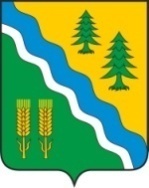 АДМИНИСТРАЦИЯ КРИВОШЕИНСКОГО РАЙОНА РАСПОРЯЖЕНИЕ18.08.2023				                                         			         № 299-рс. КривошеиноТомской областиО проведении плановой проверки по осуществлению ведомственного контроля в сфере закупок товаров, работ, услуг для обеспечения нужд Исполнительно-распорядительного органа муниципального образования – Администрация Пудовского сельского поселенияВ соответствии со статьей  100 Федерального закона от 05 апреля 2013 года № 44-ФЗ «О контрактной системе в сфере закупок товаров, работ, услуг для обеспечения государственных и муниципальных нужд», постановлением Администрации Кривошеинского района от 08 августа 2014 года № 491 «Об утверждении порядка осуществления ведомственного контроля в сфере закупок товаров, работ, услуг для обеспечения нужд муниципального образования  Кривошеинский район», распоряжением Администрации Кривошеинского района от 19 декабря 2022 года № 458-р «Об утверждении плана проверок ведомственного контроля в сфере закупок товаров, работ, услуг для муниципальных нужд Кривошеинского района на 2023 год»1.Провести плановую проверку по осуществлению ведомственного контроля в сфере закупок товаров, работ, услуг для обеспечения нужд Исполнительно-распорядительного органа муниципального образования – Администрация Пудовского сельского поселения.2.Уполномоченным лицом на проведении плановой проверки назначить ведущего специалиста по ревизионной работе и контролю – Душанину Оксану Валерьевну. 3.Основание для проведения проверки: 1)статья 100 Федерального закона от 05 апреля 2013 года № 44-ФЗ «О контрактной системе в сфере закупок товаров, работ, услуг для обеспечения государственных и муниципальных нужд»;2)постановление Администрации Кривошеинского района от 08 августа 2014 года  № 491 «Об утверждении порядка осуществления ведомственного контроля в сфере закупок товаров, работ, услуг для обеспечения нужд муниципального образования  Кривошеинский район»;3)распоряжением Администрации Кривошеинского района от 19 декабря 2022 года № 458-р «Об утверждении плана проверок ведомственного контроля в сфере закупок товаров, работ, услуг для муниципальных нужд Кривошеинского района на 2023 год».4.Проверяемый период: с 01.01.2022 года по 31.12.2022 года.5.Перечень вопросов, подлежащих изучению при проведении проверки:1)соблюдения ограничений и запретов, установленных законодательством Российской Федерации о контрактной системе в сфере закупок;2)соблюдения требований к обоснованию закупок и обоснованности закупок;3)правильности определения и обоснования начальной (максимальной) цены контракта, цены контракта, заключаемого с единственным поставщиком (подрядчиком, исполнителем), начальной цены единицы товара, работы, услуги, начальной суммы цен единиц товара, работы, услуги;4)соответствия информации об идентификационных кодах закупок и непревышения объема финансового обеспечения для осуществления данных закупок информации, содержащейся в планах-графиках закупок, извещениях об осуществлении закупок, протоколах определения поставщиков (подрядчиков, исполнителей), условиях проектов контрактов, направленных участниками закупок, с которыми заключаются контракты, в реестре контрактов, заключенных заказчиками;5)предоставления учреждениям и предприятиям уголовно-исполнительной системы, организациям инвалидов преимущества в отношении предлагаемых ими цены контракта, суммы цен единиц товара, работы, услуги;6)соблюдения требований, касающихся участия в закупках субъектов малого предпринимательства, социально ориентированных некоммерческих организаций;7)соблюдения требований по определению поставщика (подрядчика, исполнителя);8)применения заказчиком мер ответственности и совершения иных действий в случае нарушения поставщиком (подрядчиком, исполнителем) условий контракта;9)соответствия поставленного товара, выполненной работы (ее результата) или оказанной услуги условиям контракта.6.Срок проведения проверки: с 04 сентября 2023 года по 18 сентября 2023 года.7.Разместить настоящее распоряжение на официальном сайте муниципального образования Кривошеинский район в информационно-телекоммуникационной сети «Интернет» и опубликовать в Сборнике нормативных актов Администрации Кривошеинского района.8.Настоящее распоряжение вступает в силу с даты его подписания.9.Контроль за исполнением настоящего распоряжения оставляю за собой.Глава Кривошеинского района               					           А.Н. КоломинДушанина О.В. (838251) 2-15-63ДушанинаПрокуратураПудовское СП